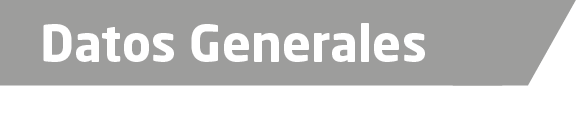 Nombre José Bricio Jiménez MartínezGrado de Escolaridad Licenciatura en DerechoCédula Profesional 09160055Teléfono de Oficina 271-7-12-26-67.Correo Electrónico briciojm@gmail.comDatos GeneralesFormación Académica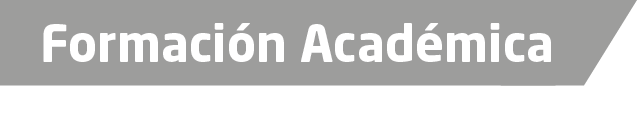 2009-2014Universidad Paccioli de Córdoba. Estudios de Licenciatura en Derecho.Trayectoria Profesional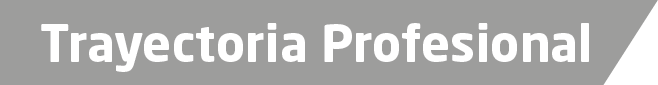 2016 a la FechaFiscal Especializado en la Unidad Especializada en Combate al Secuestro, con Sede en el XIV Distrito Judicial en Córdoba, Veracruz.2015 - 2016Auxiliar de Fiscal en la Unidad Especializada en Combate al Secuestro en Córdoba, Veracruz.2015 - 2015Auxiliar de Fiscal en la Fiscalía Regional Zona Centro Córdoba, Veracruz.2014 - 2014Prácticas profesionales: Servicio de Administración Tributaria en la Administración Local Jurídica de Córdoba, Veracruz.2012 - 2013Servicio social: H. Ayuntamiento de Fortín de las Flores, Veracruz, en la Oficina del Registro Civil.as de Conocimiento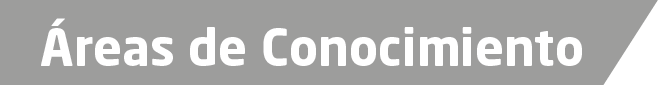 Derecho FiscalDerecho CivilDerecho Penal